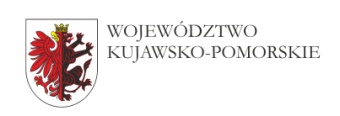 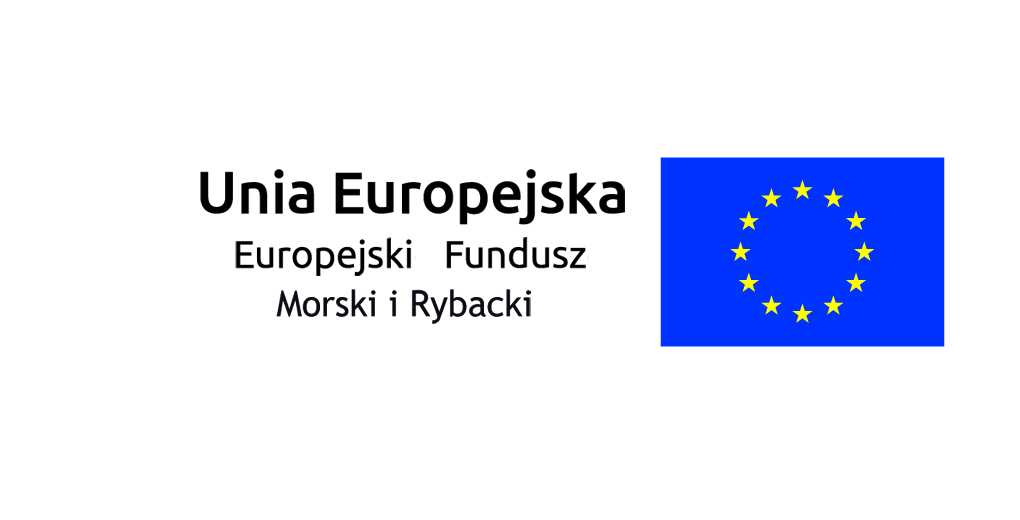 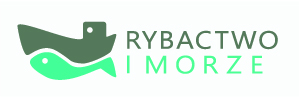 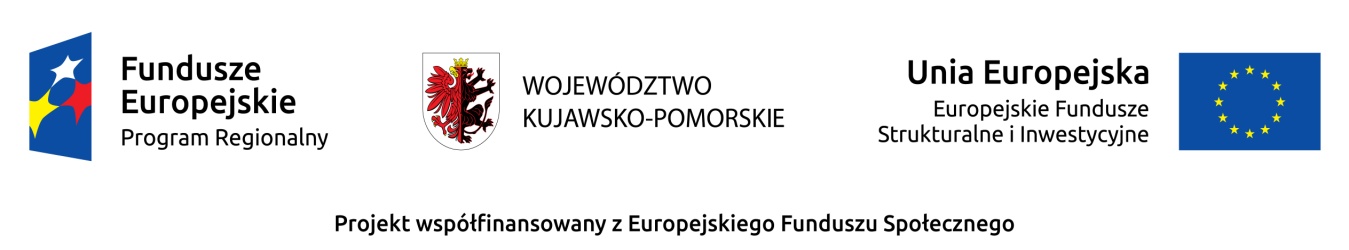 Załącznik nr 3 do zapytania ofertowego……………………………………………….(nazwa i adres Wykonawcy)WYKAZ DOŚWIADCZENIA ZAWODOWEGO WYKŁADOWCYZamawiający uzna warunek za spełniony, jeśli wykonawca (wykładowca/trener) lub wykonawca, który zapewni wykładowcę/trenera,  wykaże się posiadaniem co najmniej 3-letniego  doświadczenia zawodowego związanego z prowadzeniem spraw z zakresu ochrony danych osobowych.…………………………………				……...…………………………….(miejscowość i data)	(podpis i pieczęć Wykonawcy lub osoby upoważnionej do składania oświadczenia woli w imieniu Wykonawcy)Lp.Nazwa firmyOkres zatrudnieniaKrótki opis stażu zawodowego(wykładowcy/trenera)